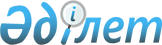 О признании утратившими силу постановления акимата города СатпаевПостановление акимата города Сатпаев Карагандинской области от 16 февраля 2016 года № 05/04      На основании Закона Республики Казахстан от 24 марта 1998 года "О нормативных правовых актах" акимат города Сатпаев ПОСТАНОВЛЯЕТ:

      1. Признать утратившими силу постановления акимата города Сатпаев:

      1) от 15 января 2010 года № 01/09 "О перечне должностей специалистов, работающих в аульной (сельской местности" (зарегистрировано в Реестре государственной регистрации нормативных правовых актов за № 8-6-95, опубликовано в № 7 (1768) газеты "Шарайна" от 27 января 2010 года);

      2) от 18 ноября 2014 года № 21/01 "О внесении изменений в постановление акимата г.Сатпаев от 15 января 2010 года № 01/09 "О перечне должностей специалистов, работающих в аульной (сельской) местности" (зарегистрировано в Реестре государственной регистрации нормативных правовых актов за № 2877, опубликовано в № 33 (2171) газеты "Шарайна" от 30 января 2015 года);

      3) от 3 сентября 2010 года № 20/02 "Об определении мест для осуществления выездной торговли" (зарегистрировано в Реестре государственной регистрации нормативных правовых актов за № 8-6-106, опубликовано в № 75 газеты "Шарайна" от 1 октября 2010 года).

      2. Контроль за исполнением настоящего постановления возложить на руководителя аппарата акима города Нысанбаева А.С. 


					© 2012. РГП на ПХВ «Институт законодательства и правовой информации Республики Казахстан» Министерства юстиции Республики Казахстан
				
      И.о. акима города Сатпаев

А.А. Идрисов
